VESELI DECEMBER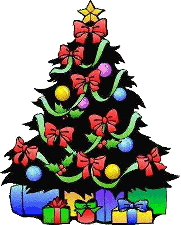 ZGODBICA OVČKA MILI  POPOLDNE BAZAR IN DELAVNICE S STARŠI OB 17. URIIZDELOVANJE OKRASKOV IZ SLANEGA TESTALIKOVNE NOVOLETNE DELAVNICEMIKLAVŽEVANJEIZDELAVA SVETILK IN NAMIZNIH OKRASKOV IZ POMARANČPOSTAVITEV NOVOLETNE JELKE, PREPEVANJE PESMIC IN NOVA PESMICA O DEDKU MRAZU11. 12. BALET SAMOROG 11. URI,               ZA NAJMLAJŠE KAMIŠIBAJ OVČKA MILIIZDELAVA NOVOLETNIH ARANŽMAJEV  13.12. OBISK DEDKA MRAZA OB 9. URI, SEJANJE BOŽIČNEGA ŽITAPEKA MEDENJAKOV, ZGODBICA O ZIMILUTKOVNA PREDSTAVA OVČKA MILI – IGRAJO OTROCIGIBALNO DOPOLDNE – PRAZNIČNI ŽIV ŽAVIZDELOVANJE NOVOLETNIH VOŠČILNIC20.12. PREDSTAVA  ZMAJČEK FONZI ob 9. uriNOVOLETNI PLES IN SLAVNOSTNO KOSILO